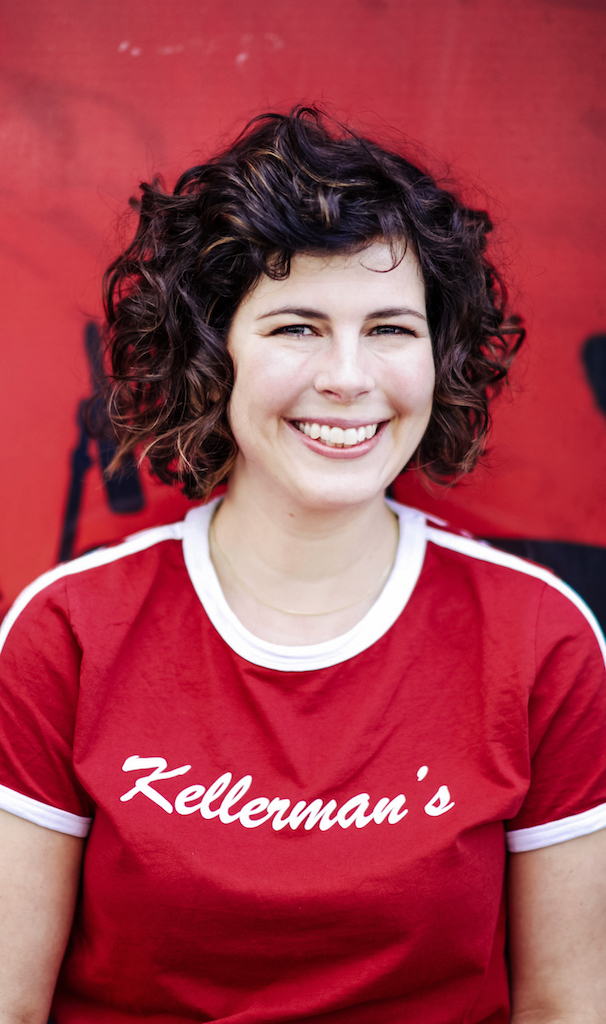 Vita	Jahrgang: 1979	Größe: 1,66 m	Haarfarbe: Braun	Augenfarbe: Grün	Stimmlage: Sopran	Nationalität: Deutsch	Sprachen: Deutsch (Muttersprache), Englisch (fließend), Französisch (Grundkenntnisse)	Dialekte: Berlinerisch	Sport: Schwimmen, Yoga, Jazzdance, Stepptanz, ReitenSynchron (Auswahl)	ODETTE ANNABLE	Pure Genius / Rolle: Dr Zoe Brockett / 2017	Rush / Rolle: Sarah Peterson / 2014 – 2015	Dr. House / Rolle: Dr. Jessica Adams / 2004-2012	The Double / Rolle: Natalie Geary / 2011	New Girl in Ep. "Der Feuerfisch (2x19) / Rolle: Shane / 2011	Brothers & Sisters in Ep. "7, 10, 11, 12 & 13" / Rolle: Annie / 2006-2011	Cloverfield / Rolle: Beth McIntyre / 2008	FELICITY JONES	Inferno / Rolle:  Sienna Brooks / 2016	Die Verschwörung – Gnadenlose Jagd / Rolle: Julianne Worricker / 2014	Cheerful Weather for the Wedding / Rolle: Dolly Thatcham / 2012	Die Verschwörung / Rolle: Julianne Worricker / 2011	CLAIRE FOY	Breathe - Solange ich atme / Rolle: Diane / 2017	The Lady in the Van / Rolle: Lois / 2015	Crossbones / Rolle: Kate Balfour / 2014	Rückkehr ins Haus am Eaton Place / Rolle: Lady Persophone Towyn / 2010-2012	Wreckers – Wie viele Geheimnisse kann Liebe ertragen? / Rolle: Dawn / 2011	Der letzte Tempelritter / Rolle: Das Mädchen / 2011	KATY MIXON	American Housewife / Rolle: Katie Otto / 2017-?	Mike & Molly / Rolle: Victoria Flynn / 2010-2016	WINX CLUB (2006 – 2015): Flora (Anime)SYNCHRONDialogbuch SUPERNATURAL	TV / Staffel 12 / 7 Folgen / BSG / Pro7 / 2017	REIGN	TV / Staffel 2 – 4/ ca 30 Folgen / Deutsche Synchron / SIXX / Pro 7 / 2015-2017  	PRETTY LITTLE LIARS	TV / Staffel 5 - 7 / ca 30 Folgen / Lavendel / glitzz / 2015-2017  	ROSAMUNDE PILCHER	TV / Wahlversprechen und andere Lügen / FFP New Media / ZDF / 2014 	TV / Vertrauen ist gut, verlieben ist besser / FFP New Media / ZDF / 2014 	BAD WORDS	DVD / mit Marianne Groß / VSI / 2014	BEETHOVEN`S TREASUE TAIL	DVD / VSI / 2014 	BONNIE & CLYDE	DVD / mit Lutz Riedel / VSI / 2013Film und Fernsehen	SOKO LEIPZIG - EINMAL IM LEBEN	Regie: Patrick Winczewski, Rolle: Prostituierte # 1 / UFA Fiction / 2017	DIE STADT UND DIE MACHT 	Regie: Friedemann Fromm / Rolle: Moderatorin / Real Film / ARD / 2016	MÄNGELEXEMPLAR							Regie: Laura Lackmann / Rolle: Gärtnerin / UFA Fiction / Kino / 2016	JUNGGESELLIN	Regie: Anna Linke, Hauptrolle / Kurzfilm / Bauhaus Universität / 2010	TATORT - DER SCHÖNSTE TAG IM LEBEN  	Regie: Patrick Winczewski / TV / SWR / 2008	DIE DREISTEN DREI 	Regie: Stefan Lukschy / Comedyserie / Sat1 / 2008	GEGENÜBER VON TROST	Regie: Laura Lackmann / Kurzfilm / RBB / DFFB / 2008 	OXFAMWERBUNG	Regie: Laura Lackmann / Werbung / Oxfam / dffb / 2008	ROSA UND TAXI	Regie: Laura Lackmann / Kurzfilm / arte / dffb / 2008	DIE SPEZIALISTEN	Regie: Patrick Winczewski / TV-Serie / ZDF / 2006	ICH PACKE MEINEN KOFFER	Regie: Laura Lackmann / Kurzfilm / DFFB / 2006	MAGGIE 	Regie: Kristin Childers / Kurzfilm / NYFA / 2004	THE GIFT OF SIGHT
Regie: Samir Banerjee / Kurzfilm / Samir Banerjee Film / 2004	HANDBAGS 	Regie: Laura Lackmann / Kurzfilm / NYFA / 2004	BESIDE MYSELF	Regie: Laura Lackmann / Kurzfilm / NYFA / 2004	DAS SPIEL IST AUS	Regie: Laura Lackmann / Kurzfilm / Laura Lackmann / 2002	SPARK	Regie: Benjamin Cantu / Kurzfilm / HFF / 2002	BAADER 	Regie: Christopher Roth / Kinofilm / soup.film / 2002Theater	Miss Marple - Ein Mord wird angekündigt Agatha Christie 	Regie: Peter M. Preissler / Rolle: Julia Simmons / Komödie am Altstadtmarkt, Braunschweig / 2009	Die beiden Draufgänger Neil Simon	Regie: Hans Thoenies / Rolle: Connie / Komödie am Altstadtmarkt, Braunschweig / 2008	Boeing, Boeing Marc Camoletti	Regie: Rolf BERG / Rolle: Judith / Comödie Wuppertal, Duisburg, Bochum / 2006 – 2007	Nur jetzt nicht weich werden... Brechtrevue 	Regie: Katja Nottke / Rolle: Penny / Nottkes Kieztheater / 2005 – 2006	Hosenflattern Ray Galton & John Antrobus	Regie: Rolf Berg / Hauptrolle: Penny / Comödie Wuppertal / Duisburg / Bochum / 2005 – 2006	Ein ungleiches Paar Neil Simon 	Regie: Rolf Berg / Rolle: Vera / Comödie Bochum / Wuppertal / 2005	Hase und Igel Gebrüder Grimm	Regie: Heide Simon / Rolle: Igelfrau / Kulturkate Neu Lübtheen / 2004	Schneewittchen und die sieben Zwerge Gebrüder Grimm 	Regie: Tom Wolter / Rolle: Schneewittchen / Theatrale Halle / 2003 – 2004SCHAUSPIEL	ZAV KÜNSTLERVERMITTLUNG (ehemals ZBF)	030 - 5555 99 68 30/32/34/43	ZAV-Berlin-Kuenstlervermittlung@Arbeitsagentur.deSynchrontermine	ArtOfVoices	www.ArtOfVoices.de 	Stefan Laabs 	030 - 790 833 38	agentur@ArtOfVoices.de